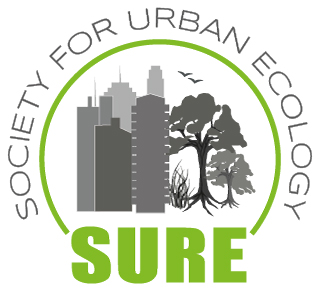 Information on open SURE internships1) Home university/department of the internship (name, address):2) Local supervisor of the internship (title, name, contact):3) Possible internship period:4) Minimum duration of the internship (in weeks):5) Topic of the internship (e.g., project title):6) Tasks of the trainee (1-2 sentences): 7) Special requirements of the trainee (e.g., subject, "hard" and "soft skills"):8) Webpage of your department and if possible of the related project:9) Any further information you like to add regarding the internship:Please send the form back to the SURE Secretary-General Dr. Martina Artmann (m.artmann@ioer.de). The offer will be posted at the SURE webpage (https://www.society-urban-ecology.org/). 